Отчёт о работе ГМО в 2018-2019 уч. годуМетодическая тема: Развитие познавательного интереса учащихся к изучению географии.Основные задачи, заявленные на 2018-19 уч. годИзучить уровень развития познавательного интереса к географии у школьников города. Выделить мотивы и стимулы интереса к изучению географии в методах, средствах, технологиях и формах организации обучения через приёмы познавательных учебных действий;   Способствовать поддержке способных и одарённых в области географии школьников через систему урочной и внеурочной деятельности; Осуществлять обмен опытом учителей географии в применении образовательных технологий, направленных на развитие познавательных учебных действий и интереса к предмету;Осуществить совместный проект учителей географии по разработке учебно-методических материалов, посвящённых развитию познавательного интереса учащихся к географии в рамках требований планируемых результатов освоения междисциплинарных учебных программ и программы по географии.Анализ качества результатов муниципального этапа Всероссийской Олимпиады по географии показал,  следующие результаты: из 192 участников нулевого результата не было. Самый низкий результат в 12 баллов показал один участник 8 класса. (В 2017 году самый низкий балл был – 5.)  Более 50% от максимально возможного количества баллов набрали 43 участника (22,4%), что больше по сравнению с прошлым годом на 5%. По классам это выглядит следующим образом.Количество участников Олимпиады, получивших более 50 баллов100% от максимально возможного количества баллов не смог набрать ни один участник. Максимальный результат составил   91,5 баллов, который набрал участник 11 класса. МБОУ СШ № 18 Советского района Уколов Константин (учитель географии Суздалева Л.Д.).  1/5 участников (41 человек) набрали менее 25 баллов, хотя на школьном этапе, что показывает сохранившееся  положение по сравнению с прошлым годом.По районам города это представлено следующим образом.Количество участников муниципального этапа Всероссийской Олимпиады, получивших менее 25 балловРаспределение участников V городской научно-практической конференции по районам городаПобедителями стали:Итого за 2018-19 уч. год проведено:городских методических мероприятий с учителями – 3;городских методических мероприятий с учащимися – 2;районных методических мероприятий с учителями –  9;районных методических мероприятий с учащимися – 6; окружных методических мероприятий с учителями – 1;окружных методических мероприятий с учащимися – 1. Взаимодействие ГМО/РМО/ОМО (наименование организации, цель взаимодействия) с: Городская библиотека им. Н. Островского;Музей геологии Средней Сибири;КГПУ им. В.П. Астафьева;Красноярское краевое отделение Русского географического обществаПроблемы в работе ГМО/РМО/ОМО в текущем учебном году:1. Низкая мотивация учителей в организации внеурочной работе с учащимися, которая не оценивается в учреждениях образования. Поэтому, чаще всего используются площадки внешкольных учреждений дополнительного образования, мероприятия которых с предметом «география» практически не связаны.2. Отсутствие информационной базы о проектных площадках в учреждениях образования, в реализации которых участвуют учителя географии. 3. Объединённое РМО Центрального и Железнодорожного районов охватывает большую территорию и общение учителей двух районов затруднено организационно.   1. Изучить уровень развития познавательного интереса к географии у школьников города. Выделить мотивы и стимулы интереса к изучению географии в методах, средствах, технологиях и формах организации обучения через приёмы познавательных учебных действий;   Проведено исследование методом анкетирования и опроса учащихся образовательных учреждений города (более 300 респондентов) с последующим анализом. Материалы этого анализа были представлены на конференции «Современное географическое образование: проблемы и перспективы развития» с публикацией доклада (г. Москва, 2 ноября 2018 г.) и написанием статьи «Изучение географии в школе: проблемы мотивации» в журнале «География и экология в школе XXI века» (№ 1, 2019, с. 51-54).2. Способствовать поддержке способных и одарённых в области географии школьников через систему урочной и внеурочной деятельности;Участие в организации и проведении школьного этапа Всероссийской Олимпиады по географии Организация участия учащихся СШ № 144 в международной дистанционной Олимпиаде по географии «Глобус. Осень» образовательного центра «Клевер» (г. Москва), в которой ученица 10 класса получила 10 баллов из 10.Проведена 5-я Городская научная конференция школьников по географии совместно с кафедрой географии и методики обучения географии КГПУ им. В.П. Астафьева и при участии ККО РГО.7 кл.8 кл.9 кл.10 кл.11 кл.Всего участников4750332339Из них получили 50 и более баллов4 (8,5%)7 (14,0%)6 (18,2%)9 (39,1%)17 (43,6%)Район7 кл.8 кл.9 кл.10 кл.11 кл.Железнодорожный01100Кировский 00000Ленинский 81001Октябрьский 34210Свердловский 56202Советский 10000Центральный 00201Всего:1712714Районы города КрасноярскаВсего заявок на заочном этапеКол-во работ, принятых на очный этапПриняли участие в работе конференцииПризовые местаКировский111Ленинский433Октябрьский4443 м (7 кл.)3 м (11 кл.)Свердловский2222 м (9 кл.)Советский3322 м (6 кл.)Центральный1111 м (6 кл.)Краевая «Школа космонавтики», г. Железногорск4441 (10 кл.)3 м (10 кл.)Всего:1918177Секция 6-8 классовСекция 9-11 классовI местоСальникова Софья, Лицей № 2, 6 классУчитель: Валокитин И.М.I местоКузнецова Полина,Школа Космонавтики, г. Железногорск, 10 классУчитель: Лемешкова В.В.II местоШелопугин Максим,Школа № 149, 6 классУчитель: Куликова Т.С.II местоМатей Анна, Сучелева ЯнаЛицей № 9 «Лидер», 9 классУчитель: Бадрутдинова О.В.III местоБахова Софья, Рубанова АделияЛицей № 9 «Лидер»Учитель: Бадрутдинова О.В.III местоШведова Татьяна,Гимназия № 13 «Академ», 11 классУчитель: Безручко С.Г. Фёдорова ЕкатеринаШкола Космонавтики, г. Железногорск, 10 классУчитель: Лемешкова В.В.3. Осуществлять обмен опытом учителей географии в применении образовательных технологий, направленных на развитие познавательных учебных действий и интереса к предмету;Проведено три заседания руководителей РМО, ОМО с приглашением  учителей географии по темам:  «Формирующее оценивание и развитие познавательных универсальных учебных действий»; «Организация проектной деятельности, как стимул развития познавательного интереса к географии»; «Решение задач по географии, как один из приёмов межпредметной интеграции и формирования познавательных универсальных учебных действий».Кроме того, в РМО проводились мероприятия по обмену опытом работы.Советского РМО по теме «Социальная адаптация детей с ограниченными возможностями здоровья на уроках географии через систему ТРИЗ» (Н.В. Стафоркина, учитель географии СШ № 145, руководитель ОМО «Взлётка»).Центральный и Железнодорожный район: Круглый стол «Мотивация и развитие познавательного интереса на уроках географии».Н.В. Беляковой, учителем географии СШ № 144 проведён открытый урок в рамках городской площадки по оргдиалогу в 5 классе на тему «Хождение за три моря» (30 ноября 2018 г.).4. Осуществить совместный проект учителей географии по разработке учебно-методических материалов, посвящённых развитию познавательного интереса учащихся к географии в рамках требований планируемых результатов освоения междисциплинарных учебных программ и программы по географии.Не удалось окончательно оформить методические рекомендации для учителей географии о приёмах обучения географии, как стимулах познавательного интереса в связи с загруженностью учителей.Издано учебное пособие «Новая экономическая и социальная география Красноярского края» (авторы Л.Ю. Ларионова, А.И. Шадрин) для раздела «География своего субъекта РФ» в курсе географии России и для внеурочной краеведческой работы.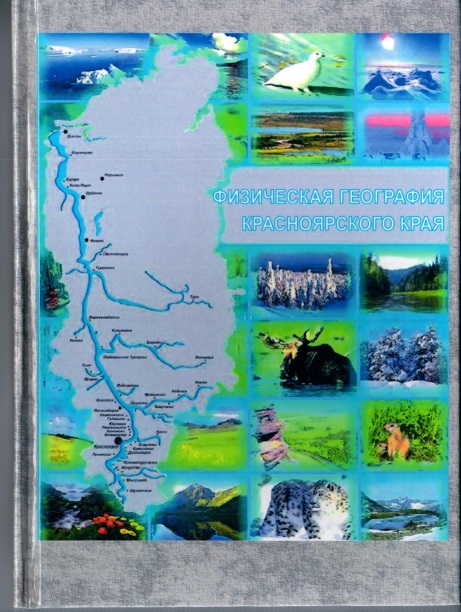 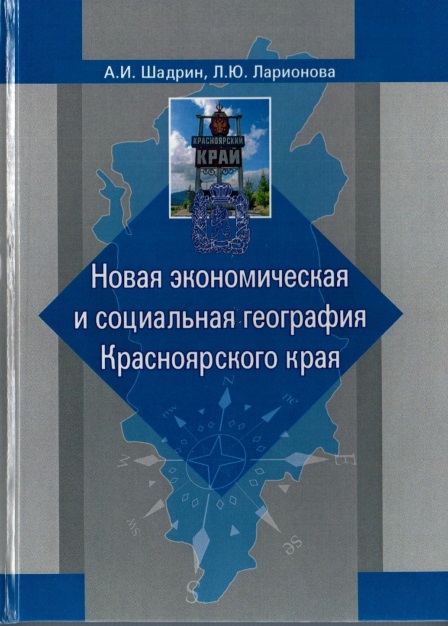 